City of San Antonio

AGENDA
City Council A Session
Municipal Plaza Building
114 W. Commerce Street
San Antonio, Texas 78205 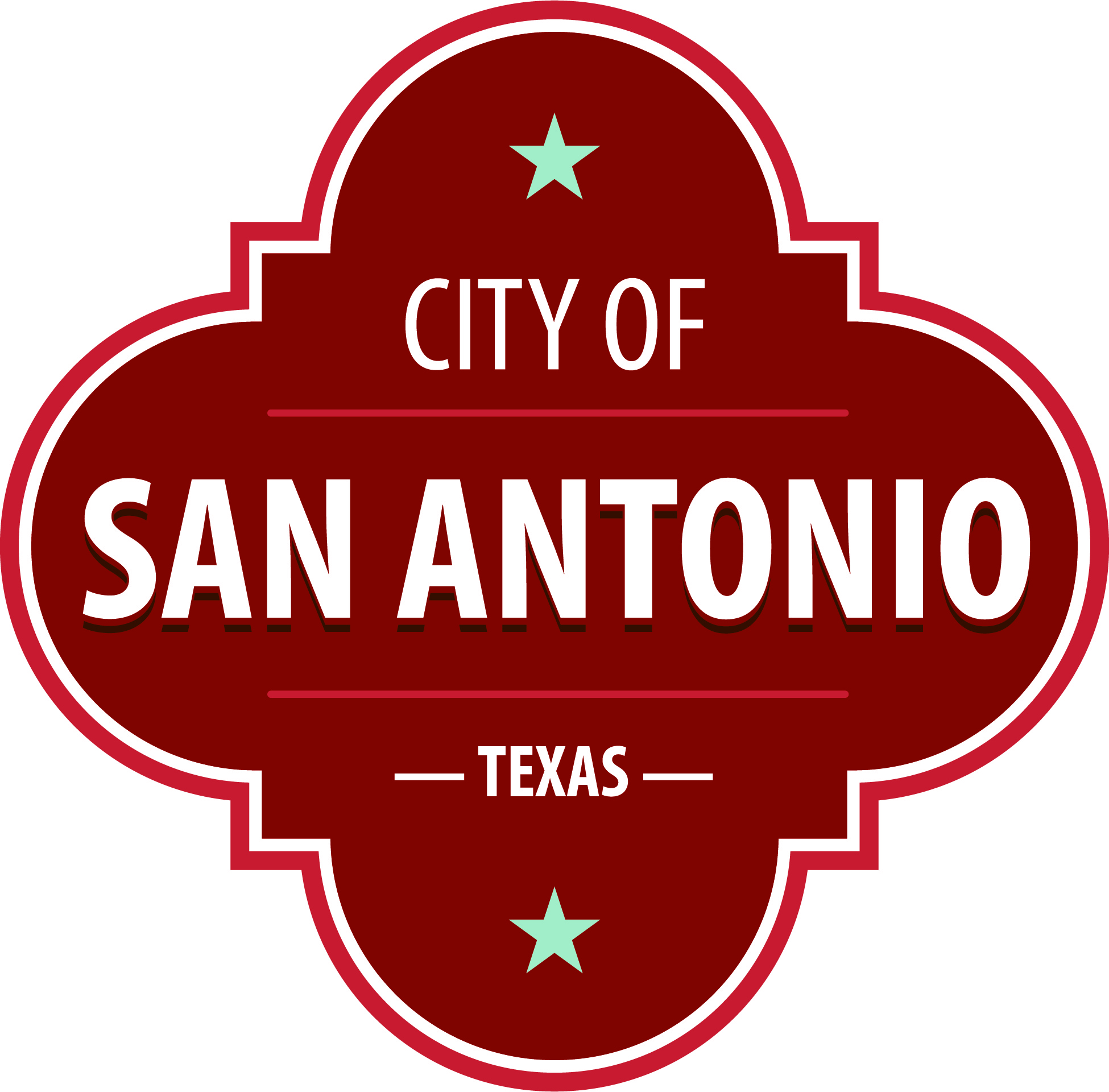 The City Council will hold its regular meeting in the Norma S. Rodriguez Council Chamber in the Municipal Plaza Building located at 114 W. Commerce Street beginning at the above referenced date and time for the following items.  Once convened, the City Council will take up the following items in any order during the meeting but no sooner than the designated times.9:00AM: Call to OrderMembers of the public can comment on items on the agenda. To sign up to speak visit www.saspeakup.com. Click on meetings and events and select the meeting you’d like to participate in. Sign up to speak or submit a written comment. Questions relating to these rules may be directed to the Office of the City Clerk at (210) 207-7253.

Individuals signing up for public comment may register for VIA bus fare or parking validation at www.saspeakup.com. VIA bus fare or parking at City Tower Garage (located at 100 Blk N. Main) will be provided to individuals who request the assistance. Staff will provide VIA bus fare passes and parking validation tickets in the lobby of City Council Chambers. 
 To view the Live meeting please view our Live StreamDuring the meeting, the City Council may meet in executive session for consultation with the City Attorney's Office concerning attorney-client matters under Chapter 551 of the Texas Government Code.
 ACCESS STATEMENT
The City of San Antonio ensures meaningful access to City meetings, programs and services by reasonably providing: translation and interpretation, materials in alternate formats, and other accommodations upon request.  To request these services call (210) 207-2098 or Relay Texas 711 or by requesting these services online at https://www.sanantonio.gov/gpa/LanguageServices.  Providing at least 72 hours’ notice will help to ensure availability. Intérpretes en español estarán disponibles durante la junta del consejo de la ciudad para los asistentes que lo requieran. También se proveerán intérpretes para los ciudadanos que deseen exponer su punto de vista al consejo de la ciudad. Para más información, llame al (210) 207-7253.

For additional information on any item on this agenda, please visit www.sanantonio.gov or call (210) 207-7080.
 THE CITY COUNCIL MAY RECESS FOR LUNCH AND RECONVENE TO CONSIDER ANY UNFINISHED COUNCIL BUSINESS 

6:00 P.M. – If the Council has not yet adjourned, the presiding officer shall entertain a motion to continue the council meeting, postpone the remaining items to the next council meeting date, or recess and reconvene the meeting at a specified time on the following day. 
Posted on: 12/13/2022  12:09 PMThursday, December 1, 20229:00 AMMunicipal Plaza Building23.2022-12-01-0901Ordinance authorizing the issuance of obligations designated as City of San Antonio, Texas Electric and Gas Systems (DBA CPS Energy) Revenue Refunding Bonds, in one or more series and in an aggregate amount not to exceed $800,000,000. [Ben Gorzell Jr., Chief Financial Officer; Troy Elliott, Deputy Chief Financial Officer]24.2022-12-01-0902Ordinance authorizing the extension of one or more note purchase agreements and related documentation under the existing $500,000,000 City of San Antonio, Texas Electric and Gas Systems (DBA CPS Energy) 2021 Inferior Lien Flexible Rate Revolving Note Private Placement Program, Series B, with substitute liquidity related thereto. [Ben Gorzell Jr., Chief Financial Officer; Troy Elliott, Deputy Chief Financial Officer]25.2022-12-01-0903Ordinance authorizing the issuance of obligations from time to time under City of San Antonio, Texas Electric and Gas Systems (DBA CPS Energy) interim commercial paper program, in a principal amount not to exceed $1,000,000,000 (representing an increase in the authorized aggregate principal amount by $300,000,000), and the execution and extension of one or more credit agreements, dealer agreements, and other documentation in connection therewith. [Ben Gorzell Jr., Chief Financial Officer; Troy Elliott, Deputy Chief Financial Officer]26.2022-12-01-0904Ordinance amending agreements with The Center for Health Care Services, Fiesta Youth, Healthy Futures of Texas, San Antonio AIDS Foundation, and San Antonio Nexus Connection to expand HIV prevention services relating to the Ending the HIV Epidemic (EHE) grant for the San Antonio Metropolitan Health District’s STD/HIV program at no additional cost for terms ending July 31, 2023. [Erik Walsh, City Manager; Claude A. Jacob, Director, Health] 27.2022-12-01-0905Ordinance approving agreements with AVANCE-San Antonio, Inc., P.E.A.C.E. Initiative, and United Way of San Antonio and Bexar County, to provide the San Antonio Metropolitan Health District with Triple P - Positive Parenting Program (Triple P) participant data at no-cost for terms ending September 30, 2023, with the option to renew for two additional one-year terms, and approving additional similar agreements with other community agencies. [Erik Walsh, City Manager; Claude A. Jacob, Director, Health]28.2022-12-01-0906Ordinance accepting changes to the bylaws of the City Commission on Veteran Affairs. [Jeff Coyle, Assistant City Manager; Juan Ayala, Director, Military and Veteran Affairs]29.2022-12-01-0907Ordinance approving a two-year agreement with Bexar County Hospital District d/b/a University Health for onsite healthcare services to persons in custody at the city's Arrestee Administrative Processing Center, with the option to renew for an additional two-year term by mutual agreement, for a total amount for the first year not to exceed $842,689.37. [María Villagómez, Deputy City Manager; William P. McManus, Chief of Police]30.2022-12-01-0908Ordinance approving a Professional Service Agreement between CENTRO San Antonio and the City of San Antonio to provide additional police patrol within the Downtown Public Improvement District for a total amount up to $76,500 for a six-month period beginning December 1, 2022 through May 31, 2023, with the option to extend for three additional six month terms. [María Villagómez, Deputy City Manager; William P. McManus, Chief of Police]31.2022-12-01-0909Ordinance approving an Interlocal Cooperation Contract between Texas State University and the San Antonio Police Department for the continued participation in the Tobacco Enforcement Program for a total reimbursement amount up to $112,500. [María Villagómez, Deputy City Manager; William P. McManus, Chief of Police] 18.Approving the following Board, Commission, and Committee appointments for the remainder of an unexpired term of office to expire May 31, 2023 [Debbie Racca-Sittre, City Clerk]
A. Appointing Deniff Lara (District 1) to the City of San Antonio Higher Education Student Advisory Board
B. Appointing Gabriela Smith (District 6) to the San Antonio Youth Commission
C. Reappointing Abel Menchaca (District 3) to the Zoning Board of Adjustment7.2022-12-01-0890Ordinance approving contracts with Holt Texas, Ltd., and San Antonio Southwest Trailers, Ltd., for trailers for a total cost of $355,408. Funding in the amount of $93,118 is from the FY 2023 Airport Operating and Maintenance Fund budget, $8,875 from the FY 2023 General Fund budget, $34,950 from the FY 2023 Solid Waste Management Operating and Maintenance Fund budget, $14,985 from the FY 2023 Storm Water Fund Budget, $15,985 from the FY 2023 Parks Environmental Fund budget, $153,860 from the FY 2023 Equipment Renewal and Replacement Fund budget, and $33,635 from the FY 2023 Parks Donation and Contribution Fund budget. [Ben Gorzell Jr., Chief Financial Officer; Troy Elliott, Deputy Chief Financial Officer, Finance]